UNIVERSITÀ DEGLI STUDI DI GENOVASCHEDA PROGETTOAll. 1Firmato il Responsabile del progetto e dell’esecuzione del contratto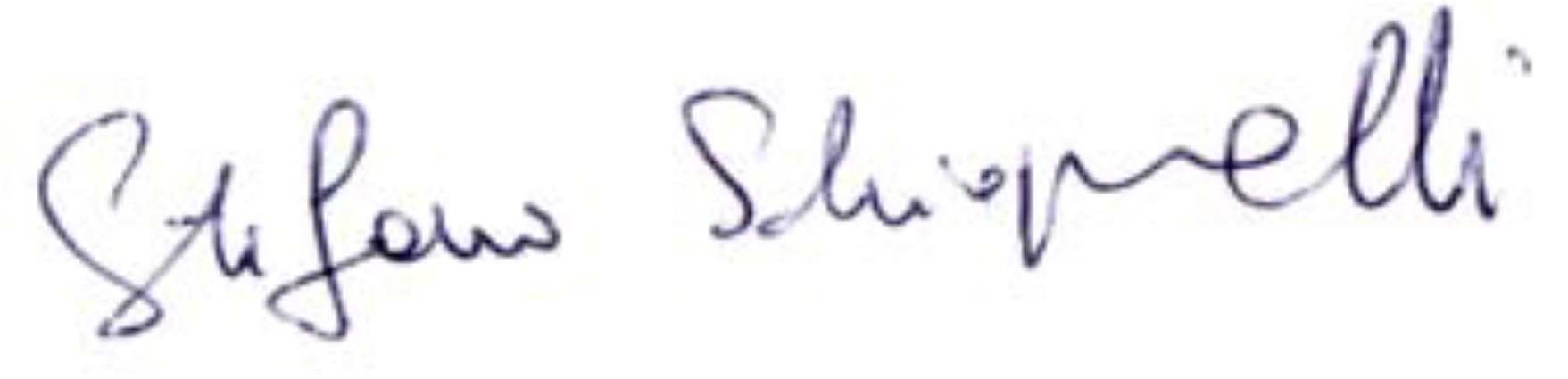 Responsabile del progetto e dell’esecuzione del contratto: Prof. Stefano SchiaparelliObiettivo del progetto: “Validazione ed analisi di data set di sequenze DNA metabarcoding provenienti da Autonomous Reeef Monitoring Structures (ARMS) antartici ed analisi coperture percentuali”Oggetto della prestazione:Attività di supporto alla ricercaDescrizione dettagliata della prestazione:La prestazione riguarda il controllo incrociato di vari database relativi a dati molecolari al fine di assegnare sequenze di barcoding e metabarcoding ottenute dagli Autonomous Reeef Monitoring Structures (ARMS) posizionati in Antartide. Le sequenze andranno assegnate anche attraverso la verifica di voucher museali presenti nelle collezioni biologiche del MNA (Sezione di Genova). Per la prestazione è necessaria una profonda conoscenza della fauna bentonica antartica compresi i taxa “minori”. Le analisi riguarderanno anche la quantificazione delle coperture % dei pannelli attraverso l’utilizzo di specifici software. Alla conclusione del contratto dovrà essere redatta una relazione tecnica finale.Competenze richieste al prestatore:Laurea magistrale in Scienze del MareEsperienza lavorativa pregressa, almeno biennale, attinente alla prestazione richiestaFamiliarità con dati di tipo molecolareEsperienza nella consultazione ed uso di BOLD, GENBANKProfonda conoscenza della fauna marina antartica, con particolare riguardo alla fauna bentonica compresi i taxa “minori”Durata del progetto:Dal 1 ottobre 2022 al 31 Dicembre 2022 (3 mesi)Compenso: €3500 euro lordiNatura Fiscale della prestazione: (non si applica nel caso un dipendente dell’Ateneo risponda alla ricognizione interna)Contratti che hanno per oggetto una prestazione unica a esecuzione pressoché istantanea (carattere episodico quali studi, consulenze etc) e nell’ambito dei quali il committente effettua il controllo del solo risultato che si propone di ottenere: lavoro autonomo – redditi diversi (art. 67, comma 1, lett. l, D.P.R. 917/86 TUIR);lavoro autonomo - redditi di lavoro autonomo- professionisti abituali (art. 53, comma 1, D.P.R. 917/86TUIR)